… MAKAMINA/DEKANLIĞINA/MÜDÜRLÜĞÜNE/BAŞKANLIĞINAAşağıda vermiş olduğum bilgiler doğrultusunda Emekliliğimi talep ediyorum. Bilgilerinizi ve gereğini arz ederim.EK: …… (belgeler- 2 adet Vesikalık Fotoğraf, Kimlik Fotokopisi, malül ise sağlık kurulu raporu)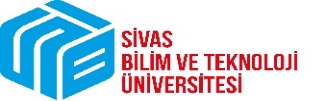 PERSONEL DAİRE BAŞKANLIĞIAçıklamaYeni YayımlandıPERSONEL DAİRE BAŞKANLIĞIDoküman No:PERSONEL DAİRE BAŞKANLIĞIYayın Tarihi:GÖREVDEN AYRILMA FORMU (EMEKLİLİK)Revizyon No:GÖREVDEN AYRILMA FORMU (EMEKLİLİK)Revizyon Tarihi:Tarih:… / … / 20…Ad Soyad:İmza:Lütfen Alanları DoldurunuzLütfen Alanları DoldurunuzLütfen Alanları DoldurunuzLütfen Alanları DoldurunuzLütfen Alanları DoldurunuzT.C. Kimlik NoGörevi / UnvanıPersonel Sicil NoGörev YeriEmeklilik Türü(  )İstekle(  ) Malül            (  )Resen (Yaş Haddi)Emekliliğe Ayrılmak İstediği Tarih………./………../……………….………./………../……………….………./………../……………….………./………../……………….Emeklilik Tarihinde Ayrılış ZamanıCep Telefonu E-Posta Adresi (Kurumsal olmayan)Yazışma Adresi(Görevden ayrıldıktan sonra size ulaşılabilecek yazışma adresiniz yazılmalı)